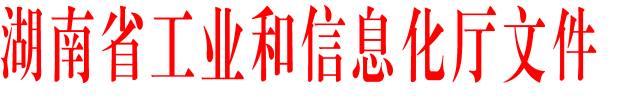 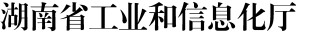 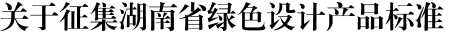 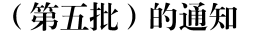 各市州工信局、省管试点县工信部门、各有关行业协会和单位：为加快推进我省绿色设计产品评价工作，落实《湖南省工业 绿色“十四五”发展规划》，推动我省“三高四新”战略，加快提升 我省制造业绿色化水平，按照《湖南省绿色设计产品评价管理办 法》(湘工信节能〔2020〕93  号) 文件精神，经研究决定，在全 省范围内公开征集湖南省绿色设计产品标准(第五批)。现将有 关事项通知如下：一、征集内容(一)按照《绿色制造标准体系建设指南》(工信部联节〔2016〕304  号要求，申报的绿色设计产品标准为团体标准、行业标准和 地方标准。鼓励企业标准上升为团体标准。(二)重点支持我省 22 个新兴优势产业链(群)领域。二、申报要求(一)申报条件1、申报单位为在湖南省境内注册、具备独立法人资格的企业、 事业单位。2、申报单位应当为标准的起草牵头单位，鼓励相关行业协会 牵头组织行业内企业申报绿色设计产品标准。3、申报的标准应选择量大面广、与消费者紧密相关、条件成 熟的产品进行申报， 重点鼓励企业制定具有无害化、节能、环保、 高可靠性、长寿命和易回收等特性的绿色设计产品标准。依据《生 态设计产品评价通则》(GB/T32161—2015) 制定各产品的评价 技术规范。4、对于绿色制造体系建设单位(绿色工厂、绿色设计产品示 范企业、绿色园区、绿色供应链等)予以优先支持。(二)申报程序1、申报单位于 2022 年 7 月 30  日前将申报书加盖公章(附 件 1)报送至当地工信主管部门或省级行业协会。2、各市州工信局、省管试点县工信局和省级行业协会积极组 织本地区、本行业企事业单位申报绿色设计产品标准，汇总初审 材料，并填写汇总表(附件 2)，报送至省工业和信息化厅节能与综合利用处，纸质材料一式两份，并将电子版材料发送至邮箱。 联 系 人：刘永忠联系电话： 0731— 88955371邮 箱： 719893108@qqc 。om附件： 1.湖南省绿色设计产品标准申报书2.湖南省绿色设计产品标准征集(第五批) 汇总表湖南省工业和信息化厅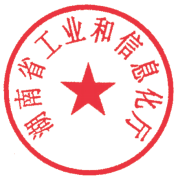 2022 年 6 月 27  日附件 1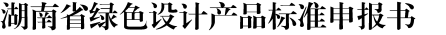 附件 2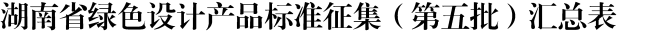 申报单位名称(公章)地址单位性质□事业单位 □企业□事业单位 □企业□事业单位 □企业□事业单位 □企业负责人电话电话联系人电话电话标准名称制/修订□制定        □修订□制定        □修订□制定        □修订□制定        □修订标准类型□行业标准    □团体标准    □企业标准□行业标准    □团体标准    □企业标准□行业标准    □团体标准    □企业标准□行业标准    □团体标准    □企业标准所属行业所属行业标准 归口管理单位(根据所属行业提出对应行业标准化委托机构)(根据所属行业提出对应行业标准化委托机构)(根据所属行业提出对应行业标准化委托机构)(根据所属行业提出对应行业标准化委托机构)起草单位及人员起草单位及人员起草单位及人员起草单位及人员起草单位及人员负责起草单位姓名姓名职称/职务电话参与起草单位姓名姓名职称/职务电话必要性、目的 及意义(1000 字以内)(阐明标准是否符合绿色设计产品标准体系，分析标准对促进企业绿 色发展的作用及其经济、环境、社会效益。)主要内容  (1000 字以内)国内外情况简要说明(500 字以内)标准化工作基础(500 字以内)绿色制造体系建设方面工作基础(1000 字以内)备注序 号标准名称申报单位标准类型(行标/ 团标/企标)所属行业制定/ 修订标准拟完 成时间所属行业标准 归口管理单位负责人联系电 话主要起草单位1234567序 号标准名称申报单位标准类型(行标/ 团标/企标)所属行业制定/ 修订标准拟完 成时间所属行业标准 归口管理单位负责人联系电 话主要起草单位89101112131415